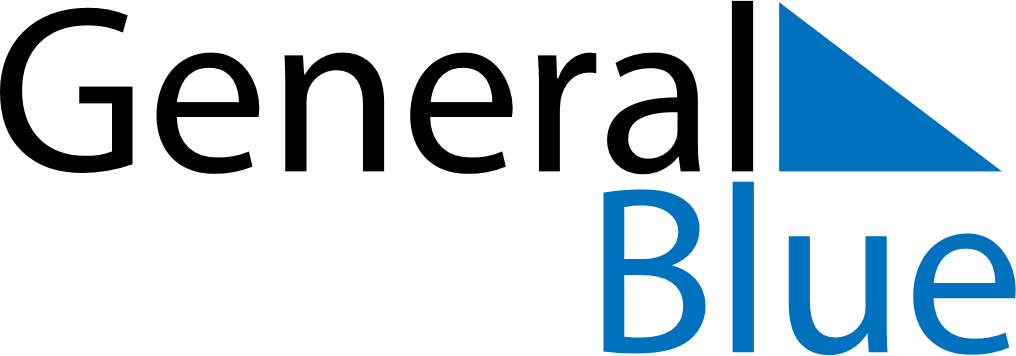 May 2021May 2021May 2021May 2021TogoTogoTogoSundayMondayTuesdayWednesdayThursdayFridayFridaySaturday1Labour Day23456778910111213141415Ascension DayEnd of Ramadan (Eid al-Fitr)End of Ramadan (Eid al-Fitr)16171819202121222324252627282829Whit Monday3031